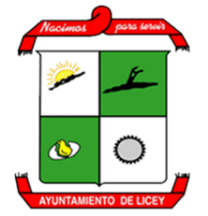      Ayuntamiento de Licey al MedioInstagram 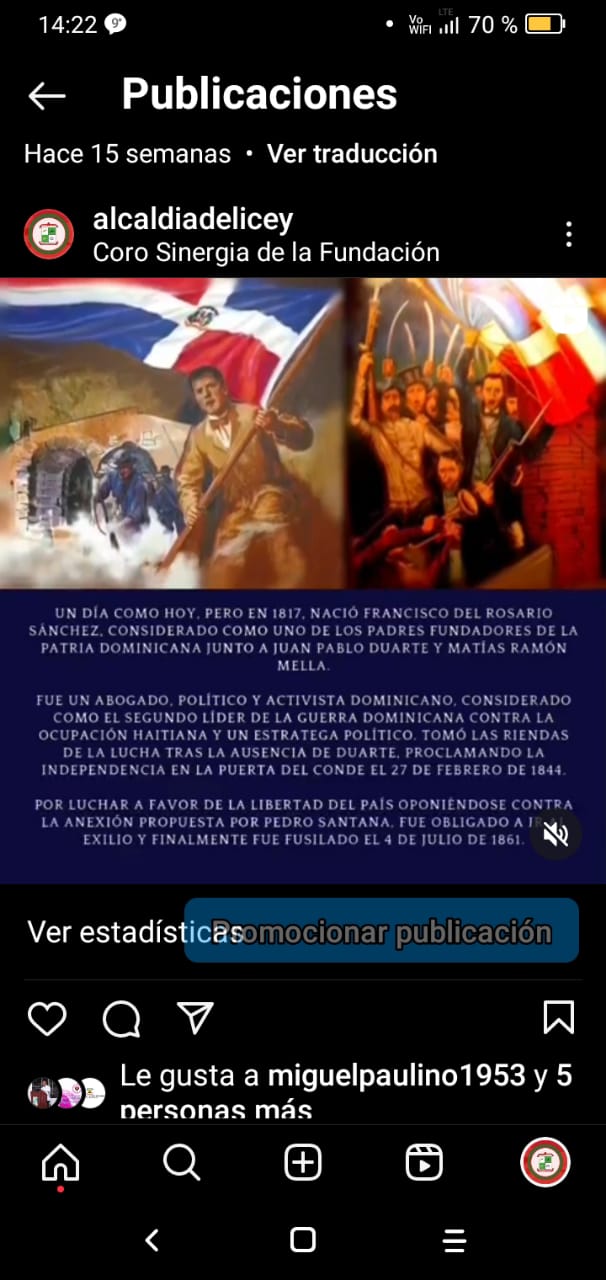 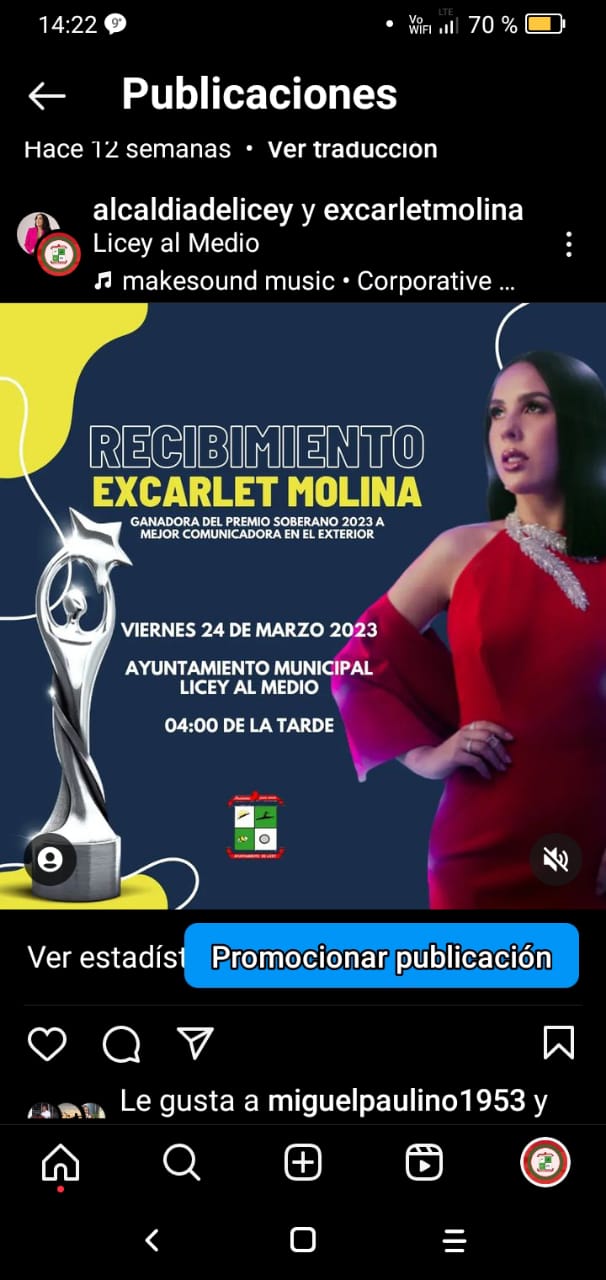  Tel.: (809)580-8056    www.ayuntamientodeliceyalmedio.gob.do  alcaldiadeliceyalmedio@gmail.com   Calle Elías Pacheco No.3, Parque Municipal, Licey al Medio, Rep. Dom.     Alcaldía de Licey al Medio      Alcaldía de licey al medio@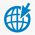 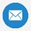 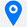 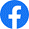 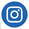 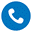 